Nom: Da VinciNom au complets: Léonard de vinci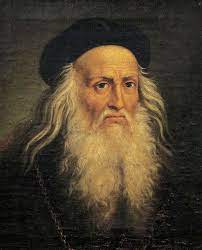 Nationalité: Italie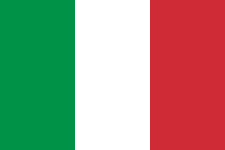 Periode de temps: 1455 à 1516Oeuvre: La jocondeLa phonte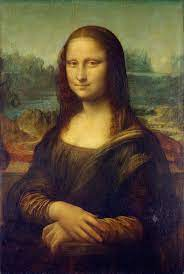 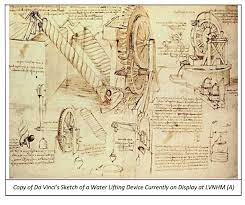 